Краткосрочный познавательно-творческий проект во второй младшей группе «Огонёк»на тему: «День рождения Снеговика» Воспитатель МДОУ «Детский сад № 104»Руданова Наталия АлексеевнаРеализация проекта Заключительный этап.Оформление выставки поделок родителей «Наш друг – снеговик».ПРИЛОЖЕНИЕБеседа  «История появления Снеговика»Цель: Образовательные: Осуществление знакомства со сказочным персонажем «Снеговик». Закрепить в сознании детей мысль о том, когда и откуда появился «Снеговик». Воспитательные: Воспитывать любознательность. Развивающие: Обогащение активного и пассивного словаря детей за счет слов: «снеговик», «снежный ком», «круглый», «холодный», и т. д.  Воспитание нравственных и эстетических чувств.  Материал: Иллюстрации с изображением Снеговиков, репродукции зимы и прослушивание музыкальных произведений на данную тему. Ход беседы: Воспитатель: Ребята, сегодня мы познакомимся с удивительным сказочным существом. Хотите узнать кто это? Тогда вам необходимо отгадать загадку про него: «Появился во дворе, он в холодном декабре. Неуклюжий и смешной, у катка стоит с метлой. К ветру зимнему привык – наш приятель …». Дети (хором): Снеговик Воспитатель: - Правильно.  Ребята, а в какое время года вы лепите снеговиков? Дети: Зимой Воспитатель: А вы знаете, что у Снеговиков есть даже праздник. 18 января – Международный день Снеговика.  Такая отличная идея пришла в голову одного коллекционера из Германии. Он начал еще юношей собирать изображения снеговиков. У него скопилось более трех тысяч картинок, а это очень много! И все это – Снеговики! И вот этот коллекционер предложил отмечать День рождения Снеговика в середине января.  Он размышлял так: Во-первых, в это время во многих странах есть снег.  Во-вторых, число 18 похоже на Снеговика, который держит в руках метлу.  Физминутка – Мы погреемся немножко, Мы похлопаем в ладоши, Хлоп-хлоп, хлоп-хлоп. Ножки тоже мы согреем, Не боимся мы метели Топ-топ, топ-топ. Мы с морозом подружились, Как снежинки покружились, (кружатся) Снова греем мы ладошки, Вместе с ними наши ножки, Хлоп-хлоп, топ-топ,  Вместе встретим Новый год. Воспитатель:  Снеговиков всегда лепили рядом с домами, щедро украшали гирляндами и домашней утварью, укутывали в шарфы, а в руки вручали ветвистые метлы. Например, нос в виде морковки прикрепляли как просьбу о хорошем урожае овощей на следующий год. Перевернутое ведро на голове символизировало достаток в доме.  А еще у Снеговика есть подружка Снегурочка. Она изображается в образе маленькой девочки, иногда – девушки. В России без Снегурочки не обходится ни один Новый год. Эта сказочная красавица является воплощением чистоты, юности, веселья и делает зимний праздник более ярким и радостным. Любой ребёнок отлично знает, как сделать снеговика своими руками, после первого же снегопада на улицу выбегает детвора, и принимаются катать снежные комы, так как создание снежных фигур остается любимым зимним занятием детей и взрослых.  А вы любите лепить снеговиков?  Дети: Да. Воспитатель:  А теперь давайте вместе потанцуем и послушаем песенку «Снеговик – нос морковкой». Художественная литература «Сказки, стихи, загадки» на тему «День рождения Снеговика» ООД по чтению литературных произведений о Снеговике Цель: Познакомить детей со сказками, стихами и загадками, связанными со снеговиком и временем года – зима. Материал: Литературные произведения, относящиеся к зиме и Снеговикам. Ход занятия: Воспитатель: Послушайте сказку Сутеева Владимира Григорьевича: Снеговик-почтовик. «Посмотрели сегодня утром ребята на календарь, а там последний листок остался. Завтра Новый год! Завтра ёлка! Игрушки будут готовы, а вот ёлки нет. Решили ребята написать Деду Морозу письмо, чтобы он прислал ёлку из дремучего леса — самую пушистую, самую красивую. Написали ребята — вот такое письмо и скорей побежали во двор — Снеговика лепить. Работали все дружно: кто снег сгребал, кто шары катал... На голову Снеговику старое ведро надели, глаза из угольков сдела-ли, а вместо носа воткнули морковку. Хороший получился Снеговик-почтовик! Дали ему ребята своё письмо и сказали: Снеговик, Снеговик, Храбрый снежный почтовик, В тёмный лес пойдёшь 
И письмо снесёшь. Дед Мороз письмо получит — 
Найдёт в лесу ёлочку Попушистее, получше, 
В зелёных иголочках. Эту ёлку поскорей Принеси для всех детей! Наступил вечер, ребята домой ушли, а Снеговик и говорит: — Задали мне задачу! Куда мне идти теперь? — Возьми меня с собой! — вдруг сказал щенок Бобик. — Я помогу тебе дорогу искать. —Верно, вдвоём веселее! — обрадовался Снеговик. — Будешь меня с письмом охранять, дорогу запоминать. Долго шли Снеговик и Бобик и наконец пришли в огромный, дремучий лес... Выбежал навстречу им Заяц. — Где тут Дед Мороз живёт? — спросил его Снеговик. А Зайцу отвечать некогда: за ним Лиса гонится. А Бобик: «Тяф, тяф!» — и тоже за Зайцем вдогонку. Опечалился Снеговик: — Видно, придётся мне дальше одному идти. Тут как раз метель поднялась; завыл, закружил снежный буран... Задрожал Снеговик и... рассыпался. Остались на снегу только ведро, письмо и морковка. Прибежала обратно Лиса, злая: — Где тот, кто помешал мне Зайца догнать? Смотрит: никого нет, только на снегу лежит. Схватила письмо и убежала. Вернулся Бобик: — Где Снеговик? Нет Снеговика. В это время Лису Волк догнал. — Что несёшь, кума? — зарычал Волк. — Давай делиться! «— Не хочу делиться, самой пригодится», — сказала Лиса и побежала. Волк — за ней. А любопытная Сорока за ними полетела. Плачет Бобик, а зайцы говорят ему: — Так тебе и надо: не гоняй нас, не пугай нас!.. «— Не буду пугать, не буду гонять», — сказал Бобик, а сам ещё громче заплакал. «— Не плачь, мы тебе поможем», — сказали зайцы. «— А мы зайцам поможем», — сказали белки. Стали зайцы Снеговика лепить, а белки — им помогать: лапками похлопывают, хвостиками обмахивают. На голову ему опять ведро надели, глаза из угольков сделали, а вместо носа воткнули морковку. — Спасибо, — сказал Снеговик, — что вы меня опять слепили. А теперь помогите мне Деда Мороза найти. Повели его к Медведю. Медведь в берлоге спал — еле-еле его разбудили. Рассказал ему Снеговик про то, как послали его ребята с письмом к Деду Морозу. — Письмо? — заревел Медведь. — Где оно? Хватились — а письма-то и нет! — Без письма вам Дед Мороз ёлку не даст — сказал Медведь. — Лучше идите назад домой, а я вас из лесу провожу. Вдруг, откуда ни возьмись, прилетела Сорока, трещит: — Вот письмо! Вот письмо! И рассказала Сорока, как письмо нашла. А было все так: Пошли все с письмом к Деду Морозу. Снеговик спешит, волнуется: то с горки скатится, то в яму провалится, то за пень зацепится. Хорошо, Медведь его выручал, а то бы опять рассыпался Снеговик. Наконец пришли к Деду Морозу. Прочитал Дед Мороз письмо и сказал: — Что ж так поздно? Не успеешь ты, Снеговик, принести ребятам ёлку к Новому году. Тут все за Снеговика стали заступаться, рассказали, что с ним было. Дед Мороз дал ему свои сани, и помчался Снеговик с ёлкой к ребятам. Медведь к себе домой пошёл — спать до самой весны. А утром Снеговик стоял на прежнем месте, только у него в руках вместо письма была ёлка». Воспитатель: Дети, понравилась Вам сказка? Дети: Да. Воспитатель: Не устали? Дети: Нет. Воспитатель: Тогда давайте поиграем! Физминутка Раз - рука, два - рука - лепим мы снеговика! Три - четыре, три - четыре, нарисуем рот пошире! Пять - найдем морковь для носа, угольки найдем для глаз. Шесть - наденем шляпу косо. Пусть смеется он у нас. Семь и восемь, семь и восемь, мы сплясать его попросим. Девять - десять – снеговик через голову - кувырк!!! Ну и цирк! Воспитатель: Молодцы, ребятки! А теперь давайте отгадывать загадки. Замету снежком дома, Потому что я ... Воспитатель: Молодцы! Все загадки отгадали правильно. Мы сегодня с Вами хорошо поиграли, узнали много нового о зиме и о Снеговике.  Рассматривание иллюстрации к картине  «Дети лепят Снеговика»Цель: Помочь детям понять содержание иллюстрации, охарактеризовать персонажей; воспитывать умение слушать рассказ воспитателя, составленный по иллюстрации, обогащать словарный запас. Научить детей составлять короткий рассказ по иллюстрации. Задачи: Обучающие: учить составлять короткий рассказ по иллюстрации, соблюдая последовательность; - активизировать и обогащать словарный запас; Развивающие: развивать связную речь детей с опорой на наглядный материал; развивать познавательный интерес, умение выражать свою мысль; активизировать в речи пространственные предлоги (перед, на, за, под) обобщить и систематизировать представление детей о зиме как о времени года; - вызвать у детей положительные эмоции, используя художественное слово. Воспитательные: вызывать желание у детей участвовать в разговоре (беседе) с воспитателем; -воспитывать любовь и бережное отношение к природе, доброжелательное отношение друг к другу. Материал: Иллюстрация картины «Дети лепят Снеговика»;  Большой грузовик с ведерком, лопатка, веточка, морковка. Ход занятия: Воспитатель ввозит в группу грузовик с атрибутами для игр зимой. Воспитатель: Ребята! Посмотрите, к нам приехал грузовик. А что он нам привез? Дети: Ведерко, лопатку, веточку и морковку. Воспитатель: Как вы думаете, зачем нам могут понадобиться зимой эти предметы? Дети: Лопатка – чтобы чистить снег. А в ведерко его можно собирать. Воспитатель: В какие игры мы с вами можем играть на прогулке, когда на участке лежит снег?  Дети: Кататься на санках, играть в снежки, лепить снеговика. Воспитатель: Правильно. А веточка и морковка нам понадобятся при лепке Снеговика. -А сейчас я вам предлагаю поиграть Физминутка Рано утром в парк ходили (ходьба на месте), Там снеговика лепили (махи руками), А потом с горы катились (волнообразные движения руками), Веселились и резвились (прыжки). В Варю кинули снежком (произвольные движения), В Диму кинули снежком, В Соню кинули снежком, - Получился снежный ком! Холодно гулять зимой (киваем головой) - Побежим скорей домой (возвращаемся на места)! Воспитатель: «Когда на участке детского сада, в парке, во дворах домов много снега, дети и взрослые с удовольствием лепят … Кого? Дети: Снеговиков. Воспитатель: Очень красивый снеговик на картине, которая называется «Дети лепят Снеговика». – Что мы о нём можем сказать? Он какой? Дети: Большой, толстый Воспитатель: Что у него на голове?Дети: Шляпа Воспитатель: -Какой нос у Снеговика? Дети: Морковка Воспитатель: -Какие глаза? Дети: Черные Воспитатель: Кого еще мы видим на картине? Дети: Мы видим детей. Воспитатель: Что делает девочка в зеленой курточке и красной шапочке?  Дети: Делает Снеговику рот. Воспитатель: А что делает мальчик в синей куртке? Дети: Делает Снеговику руку из веточки. Воспитатель: Во что одета девочка с, сидящая на коленях? Дети: Она одета в голубую тёплую курточку, в оранжевую шапочку, в шарф и перчатки. Воспитатель: А что она делает? Дети: Лепит ком. Воспитатель: Кого еще мы видим на картине? Дети: Собаку, котенка. Воспитатель: Что принесла собака в зубах? Дети: Веточку для Снеговика. Воспитатель: Как вы думаете, Снеговик грустный или веселый? Дети: Веселый. Воспитатель: Правильно. Он веселый. Его красиво одели, кругом много снега, деревья и кусты все в снегу. А сейчас мы с Вами немного отдохнем. Физминутка: Снег, снег, снег, белый снег (встают, взмахивают руками). Кружит, падает на всех. Дети все на лыжи встали (имитация ходьбы на лыжах). Друг за другом побежали. Мы из снега ком слепили («рисуют» руками большой круг) Снеговика мы смастерили («рисуют снеговика из трех комков). Поиграли, полепили, И к делам мы приступили (проходят на свои места) Воспитатель: Ребята, хотите послушать рассказ об этой картине? Дети: Да Воспитатель: «Наступила зима. Выпал пушистый, но мокрый снег. Дети слепили снеговика. Замечательный Снеговик получился: большой, толстый, веселый и красивый. Глаза у него черненькие, нос – длинная морковка, на голове шляпа с красной ленточкой. Вместо рук дети вставили Снеговику веточки, надели на него нарядную жилетку и приготовили разноцветный шарф, чтобы повязать его на шею Снеговику. Даже собака помогала детям лепить Снеговика, а котенок радостно веселился».  Ребята вам понравился рассказ? Дети: Да Воспитатель: Ребята, а чем мы с вами сегодня занимались?  Как картина называлась?  Еще что мы с вами делали?  Занятие окончилось. Все молодцы! 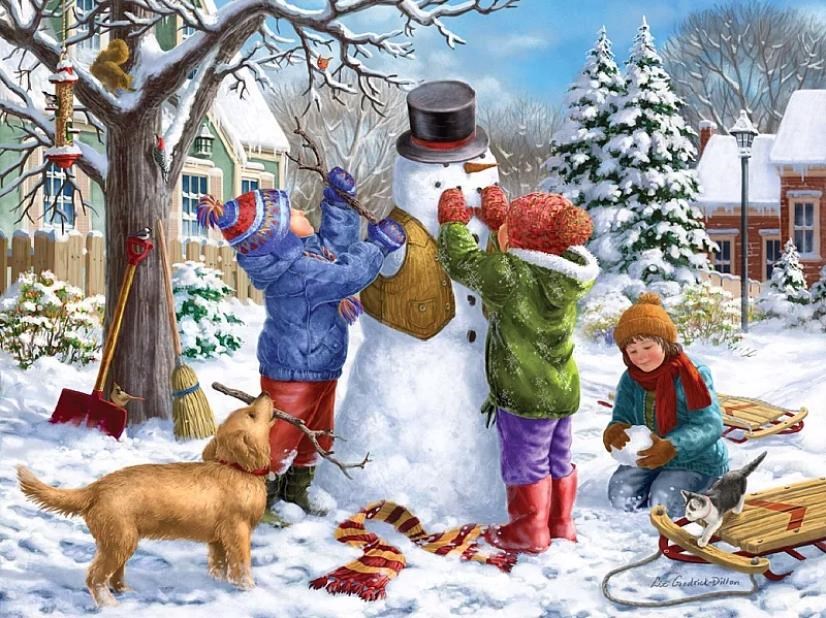 ООД по аппликации на тему «Снеговик» Цель: Учить детей наклеивать готовые формы (круги) в определённой последовательности, учитывая их величину и располагая в высоту от самого большого до самого маленького. Задачи: Закрепить знания о величине, форме, цвете. Воспитывать аккуратность, правильно используя предназначенный материал. Вызывать у детей радость от созданного ими изображения. Материал и оборудование: Снеговик – игрушка, цветной картон, готовые формы клей, клеёнка, тряпочка.  Ход занятия: Воспитатель: Ребята, сегодня у нас будет интересное занятие. Мы будем делать с вами аппликацию сказочного персонажа. А кто это, вы должны догадаться сами, отгадав загадку: «Во дворе катали ком, Шляпа старая на нем. Нос приделали, и в миг Получился …» Дети: Снеговик. Воспитатель: Правильно, это снеговик. Сегодня мы будем делать снеговика. Но в группе у нас нет снега, поэтому мы будем его делать из бумаги.» Давайте рассмотрим Снеговика: он состоит из кругов разных размеров.А из чего у нашего снеговика сделан нос? Дети:  Из морковки! Воспитатель: А какого цвета снеговик? Дети:  Белого.  Воспитатель: Правильно.-А морковка? Дети:  Оранжевая.  Воспитатель: Молодцы, вы всё правильно мне рассказали. Ребята, я вам принесла снеговика, но он у меня развалился. Поможете мне его собрать? Дети вместе с воспитателем составляют снеговика на доске. «А теперь мы с вами поиграем. Вставайте в круг». Физминутка Снеговик в лесу пропал. (Поднимают обе руки вверх, пальцы раскрыты, руки скрещены) Он куда-то убежал. (Указательным и средним пальцами правой руки изображают бег) Может, зайка сбил с дороги? (Показывают руками ушки) И в сугробах тонут ноги? (Поочередно высоко поднимают ноги) Может, испугался волка? (Обнимают себя руками, изображая страх) Или лисы сбили с толку? (Показывают рога открытыми растопыренными пальцами) Или сам, шутник такой, за чайком сидит с лисой? (присели и изображают, как будто дуют на горячий чай) Скоро мы его найдем и обратно приведем! (Шагают по кругу) Воспитатель: Вы знаете, ребята, наш снеговик сказал мне, что ему скучно стоять в лесу одному. Он хочет завести себе друзей. Давайте ему поможем? Сделаем ему друзей. Садитесь за столы. Дети рассаживаются на свои места.  Вы сделаете друзей для снеговика? Но сначала я вам покажу, как это делать. Дети выполняют задание. Воспитатель: Молодцы ребята. Все справились с заданием. Вы хорошо постарались и сделали красивых друзей для Снеговика. Теперь ему не будет скучно. Театрализованное представление«Поздравление Снеговика с днем рождения»Цель: Создать атмосферу праздника для детей. Задачи: Развивать речевую активность детей, внимание, смекалку. Совершенствовать двигательные умение и навыки. Прививать интерес к играм – забавам. Участники: Воспитатель (ведущий), Снеговик, дети. Ход представления: Воспитатель: Ребята, а вы знаете, зачем мы с вами тут сегодня собрались? Дети: Нет. Воспитатель: -А собрались мы тут, чтоб повеселиться и отпраздновать день рождение нашего самого лучшего зимнего друга. Как вы думаете кого? Ответы детей. А вот и не угадали! Придется загадать мне вам загадку «Его дети из снега слепили, Из морковки приделали нос, Даже шарфик ему подарили, Чтобы в сильный мороз не замёрз. Кто же он? Знает каждый ребёнок. Во дворе за окошком стоит, Наш веселый, смешной … Дети: Снеговик Воспитатель: Правильно, Молодцы. Каждый год, когда приходит зима, когда снег покрывает землю пушистым белым покрывалом, все снеговики празднуют свой день рождения. А сегодня к нам в гости пришел Снеговик. Давайте его позовём. Дети зовут Снеговика. Снеговик выходит. Снеговик: Здравствуйте, здравствуйте! Вот и я! Вижу, заждались меня! Снеговик я не простой, любопытный, озорной. -Знать хочу я чем, ребята занимаются зимой? Что вы любите зимой?  Дети: Кататься на санках, играть в снежки, строить горки, лепить снеговика. Снеговик: -Люблю веселье, шум и смех, много игр знаю. И сейчас, ребята здесь с вами поиграю. Прежде чем играть, соревноваться, Вы скорей должны размяться. ʺУпражненья выполняйте, за мной дружно повторяйте: Руки к пяткам, и к ушам, на колени, и к плечам. В стороны, на пояс, вверх, а теперь веселый смех: Все мальчишки: «ха-ха-ха!» Все девчонки: «хи-хи-хи!» А все вместе: «хо-хо-хо!» ʺ -Молодцы, ребята!  Воспитатель: Дорогой наш Снеговик, а ты снежки принес? Снеговик: -Конечно, я вот сколько налепил! (несет ведро со снежками) А теперь мы с вами поиграем! игра «В снежки» (попасть снежком в ведро) Давайте весело играть и снежками в цель бросать. Снеговик: -Молодцы ребята! Вы были очень веселые! Ох, и наигрался я! Сейчас растаю! Воспитатель: Что ты, что ты, Снеговик! Я сейчас палочкой взмахну, и детей в снежинки превращу. Вот тебе и легче станет! Дети бегают вокруг Снеговика, машут руками над головой – создают ветер. Снеговик: Вот спасибо ребята. Хорошо-то как, прохладно. Воспитатель: С днем рождения мы Снеговика поздравляем, зимы холодной ему желаем.  Мы хотим поздравить тебя и поиграть с тобой в «Каравай». Игра «Каравай». Воспитатель: Снеговик, посмотри, сколько у нас твоих друзей снеговиков. Все пришли тебя поздравить.  Оформлена выставка «Парад снеговиков» Снеговик: Славно я повеселился! Но какой же праздник без угощения. А для вас их и приготовил. Снеговик всем раздает угощение – конфеты А я, чтобы не растаять, поеду в гости к Деду Морозу и от вас привет ему предам. Снеговик прощается с детьми и уходит. Краткосрочный познавательно-творческий проект «День рождения Снеговика» Краткосрочный познавательно-творческий проект «День рождения Снеговика» Актуальность проекта: Снеговик – это не только сказочный персонаж, помощник Деда Мороза и Снегурочки, но и самая популярная стилизованная снежная фигура человека, скульптура встречающаяся в каждом дворе. Дети в восторге от этого сказочного героя, который с началом зимы помогает провести новогодние праздники и зимние каникулы. Наверное, именно потому, что его так легко воплотить в своем творчестве: нарисовать, вылепить, вырезать и наклеить – 18 января является Всемирным днем Снеговика. В этот праздник мы решили поздравить Снеговика с его Днем рождения, а также привлечь родителей к реализации нашего проекта. Цель проекта: Создать условия для развития познавательных и творческих способностей детей в процессе проектной деятельности, приобщить их к культуре зимних забав. Задачи проекта: Познакомить детей с историей возникновения Снеговика; Организовать аппликацию по теме проекта; Развивать речь, мышление, любознательность, наблюдательность, память детей посредством чтения стихотворений, сказок, прослушивания песен о Снеговике; 4.Организовать продуктивную деятельность по изготовлению Снеговиков своими руками, из разных материалов, с помощью родителей. Участники проекта: Дети. Воспитатель. Родители. Тип проекта: Познавательно-творческий. Краткосрочный проект (7 дней) для детей 3-4 лет. Формы и методы реализации проекта: Ознакомление с историей появления Снеговика. Чтение литературных произведений. Рассматривание иллюстраций со Снеговиком. Аппликация: «Снеговик». Игра: «Собери Снеговика». Театрализованное представление для детей «Поздравление Снеговика с днем рождения». Творческая выставка в группе (совместно с родителями). Предполагаемые итоги реализации проекта: •	Создание условий для проявления у детей и родителей творческой активности. •	Привлечение к сотрудничеству родителей по созданию в детском саду предметно-развивающей среды.•	Воспитание нравственных и эстетических чувств.•	Прививать детям интерес к исследовательской деятельности.Вывод: Воспитатель, воспитанники и родители успешно справились с поставленной задачей, в результате которой дети овладели необходимыми навыками и умениями по образовательной программе. При реализации проекта дети проявили большой познавательный интерес к окружающему миру выразившийся в стремлении узнавать новое, ранее неизведанное, выяснении непонятного о качествах и свойствах предметов, в желании понять их сущность. Цели, задачи.Беседы: «История появления Снеговика»«Почему Снеговик жить на холоде привык»Просмотр мультфильмов с последующей беседой«Снеговик-почтовик»«Новогодняя сказка»Учить детей внимательно слушать, отвечать на вопросы воспитателя.Речевое развитиеЗагадки о зиме, снежинках, снеговике.Разучивание стихов о  снеговике.- обобщить и систематизировать представление детей о зиме как о времени года.- развивать речь, память.Художественная литература:Е. Павлова «Снеговик»Е.А.Пермяк «Весёлый снеговик»В. Сутеев «Ёлка»- учить детей видеть в стихотворных произведениях описание наблюдаемых явлений.Художественно-эстетическое развитие:Аппликация  «Снеговик»Рисование «Снеговик»- учить составлять изображение из частей. Соединяя части плотно, прижимая друг к другу. Развивать аккуратность, творчество.- учить рисовать предметы округлой формы, использовать приём закрашивания краской, не выходя за контур. Дидактические игры:«Собери снеговиков»«Холодно-горячо»«Доскажи словечко»- развивать зрительное внимание, пространственные представления.- ознакомление детей с геометрическими фигурами. - Воспитывать интерес к игре.Подвижные игры:«Выпал беленький снежок», «Заморожу»- развитие двигательной активности, умение двигаться в соответствии со словами.- способствовать совершенствованию основных движений (ходьбе, бегу, бросанию), воспитывать желание играть дружно и весело.Опытно-эксперементальная работа.«Что такое снег?»«Что такое лёд?»- формировать представление о физических свойствах снега. Подвести детей к пониманию того, что в тепле снег тает, превращается в воду.С Дед Морозом всюду ходит,  Помогает он всегда,  С ярким носом, в модном шарфе,  Его лепит детвора! Красный нос, в руках метелка.  Проживает рядом с елкой.  К холодам давно привык  Наш веселый… Нос — морковка, руки — палки,  Вместо тела — Снежный ком.  Прояви, дружок, смекалку,  Кто же это за углом? С дедушкой Морозом рядом,  Блещет праздничным нарядом.  Из снежинок курточка,  Это кто? … Он в мороз и снегопад С детворой играться рад.  Дарят все ему обновки –  И ведёрки, и морковки.  Потеплело – это значит  Скоро наш дружок заплачет.  Загрустил он и поник,  Наш знакомый … Лепит детвора зимой  Чудо с круглой головой:  Ком на ком поставит ловко,  Рот — дуга, и нос морковка,  А два глаза — угольки,  Да из веток две руки.  Солнце вышло, он и сник.  Кто же это? … Есть внучка у деда, у Деда Мороза,  Не Таня, не Лена и даже не Роза,  Не Аля и не Шурочка…  Ее зовут… Пухом землю замело —  За окном белым-бело.  Эти белые пушинки  Называются … Я тепла не потерплю: Закручу метели, Все поляны побелю, Разукрашу ели, Наши окна – как картинки. Кто художник-невидимка? На стекле букеты роз Нам нарисовал… 